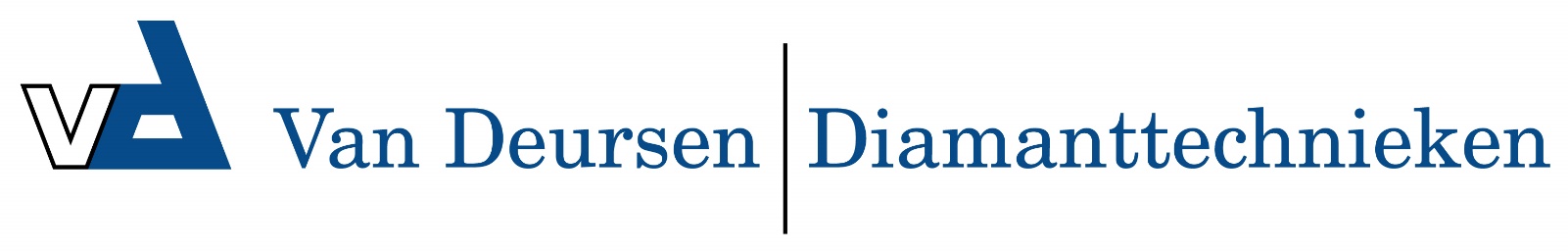 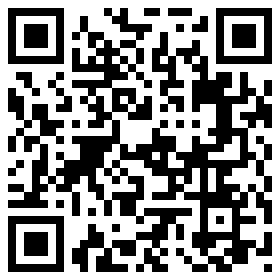 Tandbeitel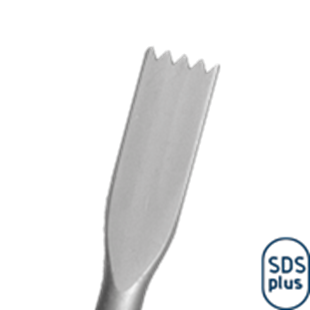 TandbeitelArt.nr.OmschrijvingBreedteLengte215.0038Tandbeitel22250